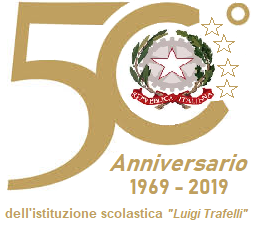 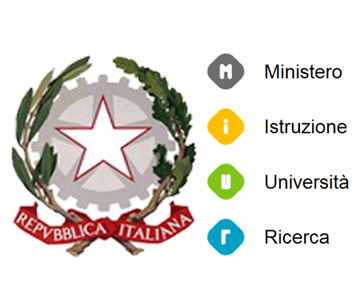 MINISTERO DELL’ISTRUZIONE, DELL’UNIVERSITA’ E DELLA RICERCAUfficio Scolastico Regionale per il LazioIstituto Tecnico Statale Tecnologico - Liceo Scientifico Scienze Applicate“LUIGI TRAFELLI”Meccanica, Meccatronica, Energia Informatica e Telecomunicazioni –Elettrotecnica ed Elettronica - Liceo Scientifico opzione Scienze ApplicatePROGRAMMAZIONE DISCIPLINARE DI STORIASECONDO BIENNIO E QUINTO ANNO                    LICEO SCIENZE APPLICATEQUADRO DELLE COMPETENZE DISCIPLINARI CON RIFERIMENTO ALLE COMPETENZE CHIAVE EUROPEE E AGLI ASSICULTURALIMINISTERO DELL’ISTRUZIONE, DELL’UNIVERSITA’ E DELLA RICERCAUfficio Scolastico Regionale per il LazioIstituto Tecnico Statale Tecnologico - Liceo Scientifico Scienze Applicate“LUIGI TRAFELLI”Meccanica, Meccatronica, Energia Informatica e Telecomunicazioni –Elettrotecnica ed Elettronica - Liceo Scientifico opzione Scienze ApplicateCURRICOLO VERTICALE DI STORIASECONDO BIENNIO E QUINTO ANNOCURRICOLO VERTICALE DI ITALIANO – SECONDO BIENNIO E QUINTO ANNOVERIFICA DEI TRAGUARDI – 1°/2° periodo didattico – verifica intermedia e per il recupero.VERIFICA DEI TRAGUARDI – 1°/2° periodo didattico – verifica intermedia e per il recupero.VERIFICA DEI TRAGUARDI DI COMPETENZA 1° periodo didattico – verifica intermedia e per il recupero:VALUTAZIONESECONDO BIENNIO E QUINTO ANNOLICEO SCIENZE APPLICATEVALUTAZIONELa valutazione è espressa in decimi.Nella valutazione degli elaborati scritti in tutte le classi, coerentemente con gli obiettivi didattici e i traguardi di competenza indicati, vengono considerati i seguenti indicatori:Rispetto della consegna(ADEGUATEZZA)Capacità di organizzare un testo in modo coerente e coeso(ORGANIZZAZIONE)Capacità di analisi, utilizzazione ed elaborazione dei materiali forniti; apporti ed informazioni personali ed originali(CONTENUTO)Competenze morfo-sintattiche e lessicali, aderenza alle convenzioni testuali della tipologia proposta, registro adeguato(STILE)Presentazione grafica, correttezza ortografica e morfosintattica, punteggiatura(CORRETTEZZA)Nella valutazione delle verifiche orali in tutte le classi, coerentemente con gli obiettivi didattici e i traguardi di competenza indicati, vengono considerati i seguenti indicatori:qualità e quantità dei contenuti e uso del lessico specifico(CONOSCENZE)aderenza alle richieste, organizzazione dei contenuti e proprietà linguistica(ABILITÀ')approfondimenti, collegamenti, originalità(COMPETENZE)capacità discorsiva e argomentativaLa valutazione sommativa tiene conto di elementi diversi:esito delle proveraggiungimento degli obiettivipartecipazione alle attivitàapprendere in maniera continuativa progressi rispetto al livello di partenzagestione delle informazioni, pianificare e organizzare, problem solvinggrado di autonomia operativaspirito di iniziativaCOMPETENZECHIAVE DI RIFERIMENTO(Consiglio Europeo del 22maggio 2018)Competenza personale, sociale e capacità di imparare ad imparare.Competenza in materia di cittadinanza.Competenza in materia di consapevolezza ed espressione culturale.Competenza digitale.COMPETENZEDELL’ASSE CULTURALED.M.139 del 22/08/2007 DM.N.9/2010COMPETENZE SPECIFICHEABILITÀ/CAPACITÀCONOSCENZEMETODOLOGIE E STRUMENTISTRUMENTI DI VALUTAZIONECOMPETENZECHIAVE DI RIFERIMENTO(Consiglio Europeo del 22maggio 2018)Competenza personale, sociale e capacità di imparare ad imparare.Competenza in materia di cittadinanza.Competenza in materia di consapevolezza ed espressione culturale.Competenza digitale.Comprensione e valutazione delle essenziali questioni storiche grazie alla conoscenza dei fondamentali contenuti politici, economici e giuridici dei diversi periodi storici e delle principali interpretazioni storiografiche.Controllo della struttura diacronica delle tematiche trattate. Acquisizione del lessico specifico.Localizzare eventi e fenomeni storici, cogliendone la rilevanza geografica;Sintetizzare e comparare i grandi eventi o i processi storici;Analizzare, in modo non meccanico, i rapporti causa – effetto;Interpretare i diversi fenomeni storici;Rilevare la significatività della storia di genere nel quadro della storia generale;Mostrare il collegamento fra eventi e fenomeni del passato e il loro sviluppo o significato attuale.Comprendere gli eventi storici nella loro dimensione locale, nazionale, europea mondiale e secondo le coordinate spazio-temporali, cogliendo nel passato le radici del presente.Comprendere la continuità e la discontinuità, il cambiamento e la diversità in una dimensione diacronica attraverso il confronto fra epoche e in dimensione sincronica attraverso il confronto fra aree geografiche e culturali.Territorio come fonte storica: Aspetti della storia locale quali configurazioni della storia generale.Lessico delle scienze storico-sociali.Categorie e metodi della ricerca storica.Strumenti della ricerca storica (es.: vari tipi di fonti, carte geo -storiche e tematiche, mappe, statistiche e grafici).Strumenti della divulgazione storica: testi scolastici, canali multimediali, siti web, canali dedicati.Metodologie:Didattica inclusiva;didattica laboratoriale elearning by doing;flipped classroom;problem solving; debate;peer education; cooperative learning.Strumenti:libri di testo;appunti delle lezioni e quaderni dei compiti per casa;registro elettronico;G-suite;aule aumentate (LIM, strumenti multimediali); canali web dedicati.Verifiche orali/scritte(almeno tre per quadrimestre).Esposizione di relazioni; esposizione argomentata, colloquio per accertare la padronanza della materia;esposizione di ricerche e di compiti assegnati;comprensione, analisi e interpretazione del testo (es. fonte storiografica o immagine).Verifiche scritte:prove strutturate e semi-strutturate;testo breve; trattazione sintetica di argomenti; quiz a risposta multipla.OBIETTIVI SPECIFICI DI APPRENDIMENTO E TRAGUARDI DI COMPETENZA CLASSE TERZALiceo Scientifico opzione Scienze ApplicateOBIETTIVI SPECIFICI DI APPRENDIMENTO E TRAGUARDI DI COMPETENZA CLASSE TERZALiceo Scientifico opzione Scienze ApplicateOBIETTIVI SPECIFICI DI APPRENDIMENTO E TRAGUARDI DI COMPETENZA CLASSE TERZALiceo Scientifico opzione Scienze ApplicateOBIETTIVI SPECIFICI DI APPRENDIMENTO E TRAGUARDI DI COMPETENZA CLASSE TERZALiceo Scientifico opzione Scienze ApplicateConoscenzeAbilitàCompetenzeAsse storico – socialeAsse dei linguaggiL’Europa feudale;La rinascita ed espansione dell’Europa;La città medioevale e gli ordinamenti comunali;Il confronto tra i poteri universali: Papato e Impero.L’idea imperiale.La monarchia papale.La Riforma ecclesiastica.L’impero e i suoi conflitti da Federico Barbarossa a Federico II. La situazione della penisola italiana dopo la morte di Federico II.La Chiesa nell’età di Innocenzo III, i movimenti ereticali, gli ordini mendicanti.Lo sviluppo delle monarchie in Europa: Francia, Inghilterra e Spagna.Il pensiero politico medioevale.L’evoluzione politica delle città italiane: dal Comune alla Signoria.La crisi dei poteri universali e i processi di formazione statale nel Basso Medioevo.La crisi del Trecento: la depressione, la peste: le interpretazioni, le reazioni collettive nella mentalità medioevale;L’Europa tra il XIV e il XV secolo.Formazione, equilibrio e crisi degli Stati regionali nel XV secolo.La civiltà rinascimentale.La scoperta dell’America.Le grandi civiltà asiatiche.La Riforma protestante: premesse, caratteri, conseguenze storiche.L’Impero di Carlo V e la lotta per l’egemonia.L’Italia nel primo Cinquecento: la finedell’equilibrio e la contesa franco-spagnola.categorie marginali, le rivolte popolari).La formazione degli Stati assoluti.Utilizzare lessico specifico.Saper ricavare informazioni dall’analisi delle fonti storiografiche.Individuare le categorie concettuali della disciplina.Riconoscere le scansioni cronologiche.Stabilire relazioni significative causa-effetto.Collocare nel tempo e nello spazio eventi o fenomeni salienti.Saper cogliere le problematiche specifiche delle diverse epoche storiche.Definire il lessico specifico dell’età feudale.Collocare nello spazio e nel tempo gli eventi storici.Leggere e interpretare testi storiografici e documenti relativi alla società e alla cultura feudale.Utilizzare fonti documentarie per riconoscere i cambiamenti economici, sociali e politici dell’XI secolo.Competenze chiave di Cittadinanza•     Imparare ad imparare: scegliere e utilizzare varie modalità di  informazione e di formazione per acquisire il proprio metodo di studio.Comunicare:Comprendere messaggi di genere diverso; esprimere con correttezza ed efficacia concetti, norme, procedure, atteggiamenti, stati d'animo; utilizzare linguaggi diversi mediante supporti diversi (cartacei, informatici, multimediali).•      Collaborare e partecipare: comprendere i diversi punti di vista; interagire in gruppo.•     Agire in modo autonomo e responsabile:Riconoscere e rispettare i limitiIndividuare collegamenti e relazioni tra fenomeni diversi;•     Acquisire ed interpretare le informazioni;•     Distinguere tra fatti e opinioni;•     Acquisire le informazioni e valutarne la loro attendibilità.Competenze digitali●	Saper effettuare ricerche on line e predisporre semplici presentazioni con strumenti multimediali.●	Dedurre informazioni e concetti attraverso video lezioni sincrone e asincrone e canali dedicati.OBIETTIVI SPECIFICI DI APPRENDIMENTO E TRAGUARDI DI COMPETENZA CLASSE QUARTALiceo Scientifico, LS opzione Scienze ApplicateOBIETTIVI SPECIFICI DI APPRENDIMENTO E TRAGUARDI DI COMPETENZA CLASSE QUARTALiceo Scientifico, LS opzione Scienze ApplicateOBIETTIVI SPECIFICI DI APPRENDIMENTO E TRAGUARDI DI COMPETENZA CLASSE QUARTALiceo Scientifico, LS opzione Scienze ApplicateOBIETTIVI SPECIFICI DI APPRENDIMENTO E TRAGUARDI DI COMPETENZA CLASSE QUARTALiceo Scientifico, LS opzione Scienze ApplicateConoscenzeAbilitàCompetenzeAsse storico – socialeAsse dei linguaggiDall’Antico Regime all’Illuminismo.Le Rivoluzioni del Settecento e l’Età napoleonica:La Rivoluzione Industriale in Inghilterra;La Rivoluzione americana;La Rivoluzione francese;L’età post rivoluzionaria e il regime di Napoleone.L’età della Restaurazione.L’industrializzazione.La nascita della società di massa.Il socialismo e i moti del ’30-’31.Le rivoluzioni del 1848.Il ’48 in Italia e la Prima guerra d’Indipendenza.La Seconda guerra d’Indipendenza e l’Unità d’Italia.La terza guerra d’Indipendenza.La Seconda rivoluzione industriale e la questione sociale.I problemi dell’Italia unita.Destra e Sinistra a confronto.L’imperialismo e il mondo extra europeo.Le grandi potenze nel tardo ‘800.Nazionalismo e razzismo.L’Italia liberale e la crisi di fine secolo.L’età di Crispi.Utilizzare lessico specifico.Saper ricavare informazioni dall’analisi delle fonti storiografiche.Individuare le categorie concettuali della disciplina.Riconoscere le scansioni cronologiche.Stabilire relazioni significative causa-effetto.Collocare nel tempo e nello spazio eventi o fenomeni salienti.Saper cogliere le problematiche specifiche delle diverse epoche storiche.Definire il lessico specifico dell’età moderna.Collocare nello spazio e nel tempo gli eventi storici.Leggere e interpretare testi storiografici e documenti relativi alla società e alla cultura feudale.Utilizzare fonti documentarie per riconoscere i cambiamenti economici, sociali e politici tra XVI e XIX secolo.Competenze chiave di Cittadinanza•     Imparare ad imparare: scegliere e utilizzare varie modalità di  informazione e di formazione per acquisire il proprio metodo di studio.•	Comunicare:Comprendere messaggi di genere diverso; esprimere con correttezza ed efficacia concetti, norme, procedure, atteggiamenti, stati d'animo; utilizzare linguaggi diversi mediante supporti diversi (cartacei, informatici, multimediali).•      Collaborare e partecipare: comprendere i diversi punti di vista; interagire in gruppo.•     Agire in modo autonomo e responsabile:•	Riconoscere e rispettare i limiti•	Individuare collegamenti e relazioni tra fenomeni diversi;•     Acquisire ed interpretare le informazioni;•     Distinguere tra fatti e opinioni;•     Acquisire le informazioni e valutarne la loro attendibilità.Competenze digitali●	Saper effettuare ricerche on line e predisporre semplici presentazioni con strumenti multimediali.●	Dedurre informazioni e concetti attraverso video lezioni sincrone e asincrone e canali dedicati.OBIETTIVI SPECIFICI DI APPRENDIMENTO E TRAGUARDI DI COMPETENZA CLASSE QUINTALiceo Scientifico opzione Scienze ApplicateOBIETTIVI SPECIFICI DI APPRENDIMENTO E TRAGUARDI DI COMPETENZA CLASSE QUINTALiceo Scientifico opzione Scienze ApplicateOBIETTIVI SPECIFICI DI APPRENDIMENTO E TRAGUARDI DI COMPETENZA CLASSE QUINTALiceo Scientifico opzione Scienze ApplicateOBIETTIVI SPECIFICI DI APPRENDIMENTO E TRAGUARDI DI COMPETENZA CLASSE QUINTALiceo Scientifico opzione Scienze ApplicateConoscenzeAbilitàCompetenzeAsse stoico – socialeAsse dei linguaggiIl sorgere di un nuovo nazionalismo. La questione meridionale e il brigantaggio. L’analfabetismo . Destra e Sinistra storica: la crisi politicaLa seconda rivoluzione industriale, il taylorismo e il fordismo, l’età giolittiana, il nazionalismo e le grandi potenze europee e mondiali, la Prima Guerra mondiale.La rivoluzione bolscevica, il dopoguerra in Europa e nei domini coloniali, l’avvento del Fascismo in Italia, la crisi economica.I totalitarismi: Comunismo, Fascismo e Nazismo. La Shoah. La Seconda guerra mondiale. Le Foibe.La guerra fredda, l’Italia dalla nascita della Repubblica al boom economico. Decolonizzazione, terzo mondo e sotto sviluppoIl crollo del Comunismo e la fine del bipolarismo. La caduta del muro di Berlino. La politica dell’Occidente contemporaneo. La globalizzazione e il mondo oltre l’Occidente.•	Riconoscere le dimensioni del tempo e dello spazio attraverso l’osservazione di eventi storici e di aree geografiche;•	Collocare i più rilevanti eventi storici affrontati secondo le coordinate spazio-tempo;•	Identificare gli elementi maggiormente significativi per confrontare aree e periodi diversi;•	Comprendere il cambiamento in relazione agli usi, alle abitudini, al vivere quotidiano nel confronto con la propria esperienza personale.•	Leggere - anche in modalità multimediale - le differenti fonti letterarie, iconografiche, documentarie, cartografiche ricavandone informazioni (es. la guerra di trincea).Comprendere le caratteristiche fondamentali dei principi e delle regole del voto democratico.Individuare le caratteristiche essenziali della norma giuridica nei contesti aziendali.Identificare il ruolo delle istituzioni europee e dei principali organismi di cooperazione.Riconoscere le caratteristiche principali del mercato del lavoro e le opportunità lavorative offerte dal territorio.Riconoscere i principali settori in cui sono organizzate le attività economiche del proprio territorio.Conoscere la politica di terrore attuata all’interno dei Gulag e dei campi di sterminio.Esplorare la grande macchina della propaganda e dell’irreggimentazione delle masse.Leggere e interpretare testi storiografici e documenti relativi alla società contemporanea.Utilizzare fonti documentarie per riconoscere i cambiamenti economici, sociali e politici del secolo scorso.Collocare il fenomeno contemporaneo della globalizzazione in un’ottica storica di lungo periodo.Cogliere la significatività del passato per la comprensione del presente.Cogliere nessi eventi/fenomeni.Utilizzare il lessico storico.Analizzare forme e strumenti della cooperazione internazionale.Competenze chiave di Cittadinanza•     Imparare ad imparare: scegliere e utilizzare varie modalità di  informazione e di formazione per acquisire il proprio metodo di studio.•Comunicare:Comprendere messaggi di genere diverso; esprimere con correttezza ed efficacia concetti, norme, procedure, atteggiamenti, stati d'animo; utilizzare linguaggi diversi mediante supporti diversi (cartacei, informatici, multimediali).•      Collaborare e partecipare: comprendere i diversi punti di vista; interagire in gruppo.•     Agire in modo autonomo e responsabile:•     Riconoscere e rispettare i limiti•     Individuare collegamenti e relazioni tra fenomeni diversi;•     Acquisire ed interpretare le informazioni;•     Distinguere tra fatti e opinioni;•     Acquisire le informazioni e valutarne la loro attendibilità.  Competenze digitali● Saper effettuare ricerche on line e predisporre semplici presentazioni con strumenti multimediali.● Dedurre informazioni e concetti attraverso video lezioni sincrone e asincrone e canali dedicati.Griglia di Valutazione - Storia (Triennio)Griglia di Valutazione - Storia (Triennio)Griglia di Valutazione - Storia (Triennio)Griglia di Valutazione - Storia (Triennio)Griglia di Valutazione - Storia (Triennio)VotoModalità espositive (chiarezza, correttezza, coerenza; uso del linguaggio disciplinare)Conoscenze (assimilazione dei contenuti/ definizione di termini e concetti)Individuazione delle relazioni(contestualizzazione; riconoscimento dei legami di causa/effetto e dei nessi fra i fatti storici;individuazione delle interazioni tra soggetti diversi –storici, sociali, politici.-nei processi storici)Analisi e valutazione1,2Esposizione confusa / assenteConoscenze assenti o quasi (lostudente non risponde)Conoscenze assenti o quasi (lostudente non risponde)Assenti3,4Esposizione poco chiara, incoerente, gravemente scorrettaConoscenze lacunose e frammentarie, non semprepertinentiInquadramento errato del fatto storico e delle relazioniAnalisi molto confusa/Lettura lacunosa dei documenti5Discorso non sempre chiaro, esposizione superficialeConoscenze lacunoseInquadramento impreciso del fatto storico; individuazione parziale dellerelazioniAnalisi parziale; valutazione critica poco coerente / Lettura imprecisa deidocumenti6Discorso sostanzialmente corretto e coerente, ma non privo diimprecisioniConoscenze essenziali, pur con qualche imprecisioneInquadramento del fatto storico generico ma corretto; individuazioneparzialedellerelazioniAnalisi essenziale; valutazione critica coerente ma elementare;/Letturaschematicadeidocumenti7-8Esposizione fluida, articolata, e corretta; registro linguisticopreciso e appropriatoConoscenze corrette e attente agli aspetti più specificiInquadramento del fatto storico corretto ed esaustivo;individuazioneampia e approfondita dellerelazioniAnalisi articolata e corretta; valutazione critica congrua e articolata/Lettura deidocumenticorretta e funzionale9-10Esposizione corretta e scorrevole; registro linguistico ricco e adeguatoConoscenze approfondite, organiche e ben strutturateInquadramento del fatto storico completo e organico; individuazione delle relazioni articolata e ben documentataAnalisi articolata, rigorosa e originale; valutazione critica articolata e arricchita da riferimenti multidisciplinari/Lettura dei documenti efficace ai finidell’esposizione